PIETEIKUMS 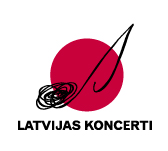 dalībai atlases konkursā „Latvijas simtgades jauniešu orķestris” Pieteikumu aizpildīt DATORRAKSTĀ, vienu eksemplāru papīra formātā parakstītu iesniedzot VSIA Latvijas Koncerti birojā un otru atsūtot elektroniski uz e-pastu: konkurss@latvijaskoncerti.lv. Termiņš: 16.01.2019., plkst. 12:00Instrumenta kategorija: Vijole (1. un 2.); Alts;Čells;Kontrabass;Flauta;Oboja;Klarnete;Fagots;Mežrags;Trompete;Trombons;Tuba;Sitaminstrumenti.Informācija par Konkursa dalībnieku:Konkursa programma:*maksimālais programmas garums ir 6 minūtes (1. brīvas izvēles skaņdarbs, 2. obligātais skaņdarbs)Nepieciešamais tehniskais nodrošinājums:Parakstot šo Pieteikumu Konkursa dalībnieks un Konkursa dalībnieka likumīgais pārstāvis (ja Konkursa dalībnieks nav vēl sasniedzis 18 gadu vecumu) apliecina, ka:ir brīvprātīgi pieņēmis lēmumu piedalīties VSIA “Latvijas Koncerti” (turpmāk – LK) rīkotajā Latvijas Simtgades jauniešu orķestra atlases konkursā;ir iepazinies ar Latvijas Simtgades jauniešu orķestra dalībnieku atlases konkursa nolikumu (turpmāk – Nolikums), saprot, apzinās un piekrīt tajā iekļautajiem nosacījumiem, kā arī piekrīt ievērot visas Nolikumā norādītās prasības;piekrīt fizisko personu datu apstrādei Nolikumā noteiktajā apjomā un Nolikumā noteiktajiem mērķiem;bez atlīdzības piešķir LK tiesības izmantot tā izpildījumu vai tā fragmentus jebkādā veidā (ieskaitot katru izmantošanas reizi), tajā skaitā, izziņošanai un turpmākai pārraidīšanai televīzijā un internetā bez jebkādiem ierobežojumiem laikā teritorijā, tiesības uz fotogrāfiju izmantošanu jebkādā veidā, tai skaitā ar tālāk nodošanas tiesībām;piekrīt ievērot Konkursa rīkotāja norādījumus, kas saistīti ar Konkursa organizēšanu un Konkursa dalībnieka iesaistīšanos tajā;bez atlīdzības piešķir LK tiesības izmantot dalībnieka izpildījumu vai tā fragmentus un dalībnieka fotogrāfijas projekta pašreklāmai televīzijā un reklāmai citos masu informācijas līdzekļos;gadījumā, ja konkursants iekļūst Latvijas Simtgades jauniešu orķestra dalībnieku sastāvā, persona apņemas:apgūt repertuāru, piedalīties mēģinājumos un uzstāties koncertā 2019. gada 23. jūlijā Dzintaru koncertzāles Lielajā zālē;uzņemties pilnu materiālu atbildību par viņa rīcībā nodoto inventāru, kas tiks izmantots konkursa, mēģinājumu un koncerta laikā.neizstāties no Latvijas Simtgades jauniešu orķestra sastāva līdz projekta norises beigām. (Dalībnieks ir tiesīgs izstāties vienīgi īpašos gadījumos, iepriekš saskaņojot to ar LK. Šāds īpašs gadījums, piemēram, ir dalībnieka pēkšņa un nopietna veselības stāvokļa pasliktināšanās, ko rakstiski apliecina kompetents medicīnas iestādes darbinieks, ģimenes stāvoklis, psiholoģiskas problēmas un gadījumi, kur dalībniekam turpmāko piedalīšanos liedz tiesību sargājošās iestādes, kā arī force majeure apstākļi);Dalībnieks apzinās un apliecina, ka viņa veselības stāvoklis ir tāds, kas ļauj piedalīties konkursā. Par jebkuru risku, kas var būt saistīts ar veselības problēmām un var ietekmēt dalībnieka piedalīšanos konkursā, vai jebkurām citām problēmām, ziņot LK;Dalībnieks tā intervijās un publiskos paziņojumos atturēsies no negatīva viedokļa paušanas par konkursu, mēģinājumiem, tā veidotājiem, koncertmeistariem, diriģentiem, LK, LNKC;Dalībnieks konkursa norises vietā ievēros viņam paziņotos drošības noteikumus un ar drošību saistītus LK, LNKC un LTV norādījumus.Datums:__________________Dalībnieka paraksts:_______________________Vecāka vai aizbildņa personas paraksts: __________________________PIETEIKUMA IESNIEGŠANAS TERMIŅŠ IR 16.01.2019., PLKST.12:00Vārds, uzvārdsDzimšanas gadsVecumsTālrunisE-pastsIzglītības iestādeKlase/kurssKonkursa dalībnieka likumīgais pārstāvis(ja Konkursa dalībnieks nav sasniedzis 18 gadu vecumu)Konkursa dalībnieka likumīgais pārstāvis(ja Konkursa dalībnieks nav sasniedzis 18 gadu vecumu)Vārds, uzvārdsNepilngadīgā pārstāvības pamats (vecāks, aizbildnis)TālrunisE-pastsKonkursa dalībnieka pieredze 2016. – 2018. gadā(koncertēšanas pieredze individuāli, orķestra vai ansambļa sastāvā)Konkursa dalībnieka dalība konkursos(nosaukt konkursus, kuros saņemtas 1. - 3. vietas, norādīt saņemto vietu)Nr.Komponistavārds, uzvārds oriģinālvalodāSkaņdarba nosaukums oriģinālvalodā(ietverot tonalitāti, opusa nr.)Hronometrāža(minūtes)1.2.Skatuves aprīkojums(nošu pultis, klavierkrēsls, krēsls, čella plezna utt.)Instrumentārijs(koncertflīģelis, marimba)